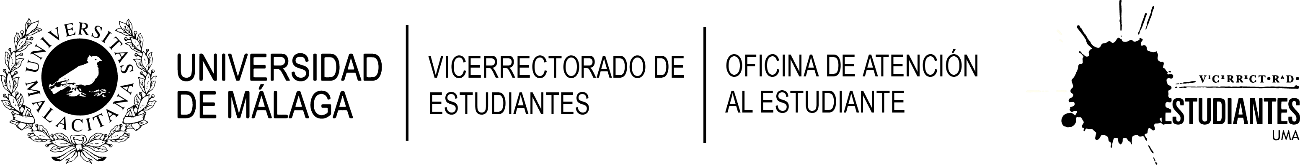 DEFENSOR UNIVERSITARIO UMA¿Qué es el Defensor Universitario? ¿Dónde está la oficina del Defensor Universitario? 
La Oficina del Defensor Universitario es un servicio de información para atender a todos los miembros de la Comunidad Universitaria cuyo ámbito de actuación se centra en consultas, quejas y reclamaciones, y procedimientos de mediación y conciliación. Está situada en el Edificio “López de Peñalver”, 1ª planta c/Jiménez Fraud, s/n, en el campus de teatinos, teléfonos 952 13 74 24-952 13 70 95.Más información en  defensor@uma.es.